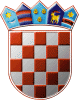         REPUBLIKA HRVATSKAOSJEČKO-BARANJSKA ŽUPANIJA
KLASA: 112-03/23-01/27URBROJ:2158-109-02-23-7Ernestinovo, 12. prosinca 2023.g.Temeljem članka 50. stavka 11. Statuta dječjeg vrtića Ogledalce Ernestinovo, KLASA: 012-03/22-01/2, URBROJ:2158-109-02-22-1, od 19. srpnja 2022. godine te članka 26. stavka 7. Zakona o predškolskom odgoju i obrazovanju (NN, broj NN 10/97, 107/07, 94/13, 98/19 i 57/22), Upravno vijeće Dječjeg vrtića Ogledalce na 49. sjednici održanoj  12 . prosinca 2023.g., na temelju prijedloga ravnateljice, donosiODLUKU O IZBORU KANDIDATA ODGOJITELJ/ICA ZA PROVOĐENJE KRAĆEG PROGRAMA ENGLESKOG JEZIKA NA ODREĐENO VRIJEMEI.Zasniva se radni odnos na određeno vrijeme, do 5 mjeseci s nestručnom zamjenom, za radno mjesto odgojitelj/ica na određeno vrijeme za provođenje kraćeg programa engleskog jezika, uz probni rad od jednog mjeseca - puno radno vrijeme – 1 izvršitelja (m/ž) sa sljedećim kandidatom:1. Ena Međimurec, mag. philol. hung. et mag. educ. philol angl.II.Upravno vijeće jednoglasno prihvaća prijedlog ravnateljice za zasnivanje radnog odnosa temeljem natječaja objavljenog na stranicama Hrvatskog zavoda za zapošljavanje, te mrežnim stranicama i oglasnoj ploči Dječjeg vrtića Ogledalce od dana 21. studenog 2023. godine za radno mjesto kako je navedeno u točki  I. ove Odluke.III.Temeljem članka 57. Statuta Dječjeg vrtića Ogledalce Ernestinovo, ravnateljica Dječjeg vrtića će s kandidatkinjom iz točke I. sklopiti Ugovor o radu.IV.Ostali kandidati koju su sudjelovali u natječaju, a s kojima nije zasnovan radni odnos, mogu izjaviti prigovor čelniku tijela.V.Ova Odluka je konačna i stupa na snagu danom donošenja.Predsjednik Upravnog vijećaDamir Matković, mag. iur., v.r.O tome obavijest:1.	na mrežnoj stranici vrtića2.          pismohrana3.          oglasna ploča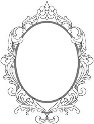 DJEČJI VRTIĆ OGLEDALCEERNESTINOVO